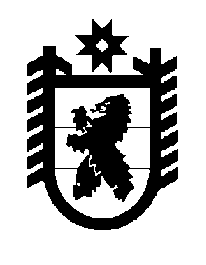 Российская Федерация Республика Карелия    ПРАВИТЕЛЬСТВО РЕСПУБЛИКИ КАРЕЛИЯРАСПОРЯЖЕНИЕот 26 сентября 2019 года № 682р-Пг. Петрозаводск Внести в состав межведомственной рабочей группы по вопросу совершенствования механизма предоставления мер социальной поддержки по оплате жилого помещения и коммунальных услуг отдельным категориям граждан, созданной распоряжением Правительства Республики Карелия от 10 июня 2014 года № 330р-П (Собрание законодательства Республики Карелия, 2014, № 6, ст. 1083; № 11, ст. 2046; 2015, № 2, 
ст. 273),  изменение, изложив его в следующей редакции:
           Глава Республики Карелия                                                              А.О. Парфенчиков «Корсаков И.Ю.–заместитель Премьер-министра Правительства Республики Карелия по вопросам здравоохранения и социальной защиты Республики Карелия, руководитель рабочей группыСоколова О.А.–Министр социальной защиты Республики Карелия, заместитель руководителя рабочей группыКозлова А.В.–главный специалист Министерства социальной защиты Республики Карелия, секретарь рабочей группыЧлены рабочей группы:Члены рабочей группы:Члены рабочей группы:Борчикова А.Б. –первый заместитель Министра строительства, жилищно-коммунального хозяйства и энергетики Республики КарелияДетков А.В. –заместитель Министра социальной защиты Республики КарелияКарпова Н.С.–заместитель начальника управления Администрации Главы Республики Карелия Коновалова Т.В.–начальник управления Министерства финансов Республики Карелия Кордова О.Е.–главный специалист Министерства здравоохра-нения Республики КарелияМелентьева О.С.–начальник управления Министерства социальной защиты Республики КарелияПупышева М.А. –заместитель Председателя Государственного комитета Республики Карелия по ценам и тарифам Королева М.А. –начальник отдела Государственного комитета Республики Карелия по строительному, жилищному и дорожному надзоруСмирнова О.Н.–начальник отдела Министерства социальной защиты Республики КарелияФедорова Н.М.–начальник отдела Министерства образования Республики Карелия».